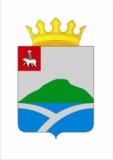 ДУМАУИНСКОГО  МУНИЦИПАЛЬНОГО ОКРУГА ПЕРМСКОГО КРАЯРЕШЕНИЕВ соответствии со статьей 2 Федерального закона от 25 декабря . № 273-ФЗ «О противодействии коррупции», Федеральными законами от 06 октября . № 131-ФЗ «Об общих принципах организации местного самоуправления в Российской Федерации», от 17 июля . № 172-ФЗ «Об антикоррупционной экспертизе нормативных правовых актов и проектов нормативных правовых актов», Законом Пермского края от 30 декабря . № 382-ПК «О противодействии коррупции в Пермском крае», Дума Уинского муниципального округа Пермского края РЕШАЕТ:1. Утвердить Положение о противодействии коррупции в Уинском муниципальном округе Пермского края, согласно приложению к настоящему решению.2. Считать утратившим силу решение Земского Собрания Уинского муниципального района Пермского края от 16 февраля 2012 года № 424 «Об утверждении Положения о противодействии коррупции в Уинском муниципальном районе»3. Настоящее решение вступает в силу со дня официального обнародования и подлежит размещению на официальном сайте администрации Уинского муниципального округа Пермского края в сети «Интернет».ПОЛОЖЕНИЕ«О противодействии коррупции в Уинском муниципальном округе Пермского края» 1. Общие положенияНастоящее Положение разработано в соответствии  со статьей 2 Федерального закона от 25 декабря . № 273-ФЗ «О противодействии коррупции», Федеральными законами от 06 октября . № 131-ФЗ «Об общих принципах организации местного самоуправления в Российской Федерации», от 17 июля . № 172-ФЗ «Об антикоррупционной экспертизе нормативных правовых актов и проектов нормативных правовых актов», Законом Пермского края от 30 декабря . № 382-ПК «О противодействии коррупции в Пермском крае», и определяет основные направления и формы противодействия коррупции в органах местного самоуправления и в муниципальных учреждениях Уинского муниципального округа Пермского края.        2. Меры по противодействию коррупции в Уинском муниципальном округе Пермского края2.1. Разработка и реализация планов противодействия коррупции.2.2. Антикоррупционная экспертиза муниципальных нормативных правовых актов и их проектов.2.3. Внедрение административных регламентов при осуществлении органом местного самоуправления деятельности по решению вопросов местного значения (далее - административный регламент).2.4.  Контроль  за соблюдением законодательства о противодействии коррупции.2.5. Предъявление в установленном законом порядке квалификационных требований к гражданам, претендующим на замещение должностей муниципальной службы, а также проверка в установленном порядке сведений, представляемых указанными гражданами.2.6. Исполнение обязанностей, ограничений и запретов, связанных с муниципальной службой. 2.7. Иные меры, предусмотренные законодательством.3. Разработка и реализация планов противодействия коррупции3.1. Планы противодействия коррупции являются комплексной мерой антикоррупционной политики, обеспечивающей согласованное применение правовых, экономических, образовательных, воспитательных, организационных и иных мер, направленных на противодействие коррупции в Уинском муниципальном округе Пермского края.3.2. План противодействия коррупции разрабатывается органами местного самоуправления и муниципальными учреждениями Уинского муниципального округа. 3.3.  План противодействия коррупции должен содержать перечень мероприятий, сроки их реализации и ответственных лиц.3.4. План противодействия коррупции может содержать мероприятия по следующим направлениям:1) создание механизма взаимодействия органов местного самоуправления с правоохранительными и иными государственными органами, а также с гражданами и институтами гражданского общества;2) принятие правовых актов, административных и иных мер, направленных на привлечение муниципальных служащих, граждан к более активному участию в противодействии коррупции, на формирование в обществе негативного отношения к коррупционному поведению;3) создание механизмов общественного контроля за деятельностью органов местного самоуправления Уинского муниципального округа;4) обеспечение доступа граждан к информации о деятельности органов местного самоуправления Уинского муниципального округа Пермского края;5) обеспечение добросовестности, открытости, добросовестной конкуренции и объективности при размещении заказов на поставку товаров, выполнение работ, оказание услуг для муниципальных нужд;6) усиление контроля за решением вопросов, содержащихся в обращениях граждан и юридических лиц;7) оптимизация и конкретизация полномочий органов местного самоуправления и их работников, которые должны быть отражены в административных регламентах и должностных инструкциях.  4. Антикоррупционная экспертиза муниципальных нормативно-правовых актов и их проектов4.1. В целях выявления в муниципальных нормативных правовых актах, их проектах положений, способствующих созданию условий для проявления коррупции, и предотвращения включения в них указанных положений проводится антикоррупционная экспертиза проектов и действующих муниципальных правовых актов.4.2. Антикоррупционная экспертиза осуществляется:юридическим отделом администрации Уинского муниципального округа Пермского края;4.3. Антикоррупционная экспертиза осуществляется в соответствии с действующим законодательством в порядке, установленном Правительством Российской Федерации, Генеральной прокуратурой Российской Федерации, нормативными правовыми актами соответствующих федеральных органов исполнительной власти, иных государственных органов и организаций, органов государственной власти субъекта Российской Федерации, органов местного самоуправления, и согласно методике, определенной Правительством Российской Федерации.4.4. Выявленные в нормативных правовых актах, их проектах коррупциогенные факторы отражаются в заключении, составляемом при проведении антикоррупционной экспертизы юридическим отделом администрации Уинского муниципального округа Пермского края.Заключение носит рекомендательный характер и обязательно для рассмотрения соответствующим органом, организацией или должностным лицом.В случае возникновения разногласий при оценке указанных в заключении коррупциогенных факторов орган или должностное лицо, издавшие нормативный правовой акт (проект), не позднее чем в десятидневный срок со дня поступления заключения письменно мотивируют свой ответ.4.5. Институты гражданского общества и граждане могут в порядке, предусмотренном нормативными правовыми актами Российской Федерации, за счет собственных средств проводить независимую антикоррупционную экспертизу нормативных правовых актов (проектов нормативных правовых актов).5. Внедрение административных регламентов 5.1. В целях повышения эффективности противодействия коррупции администрацией Уинского муниципального округа Пермского края разрабатываются административные регламенты по предоставлению муниципальных услуг.5.2. Административный регламент устанавливает сроки и последовательность административных процедур и административных действий органа местного самоуправления, порядок взаимодействия между его структурными подразделениями и должностными лицами, а также взаимодействие органа местного самоуправления с физическими и юридическими лицами, органами государственной власти и иными органами местного самоуправления, а также учреждениями и организациями при решении вопросов местного значения.          6. Контроль за соблюдением законодательства о противодействии коррупции6.1. В целях предотвращения коррупционного поведения должностных лиц органов местного самоуправления осуществляется контроль руководителями отраслевых (функциональных) органов администрации Уинского муниципального округа Пермского края за соблюдением законодательства о противодействии коррупции.6.2. Областями наибольшего коррупционного риска являются отношения по:- размещению муниципального заказа;- сдаче муниципального имущества в аренду;- предоставлению муниципальной гарантии юридическим лицам и индивидуальным предпринимателям;- приватизации муниципального имущества;- передаче муниципального имущества в безвозмездное пользование.6.3. Осуществляется контроль за своевременным предоставлением сведений о доходах, расходах, имуществе и обязательствах имущественного характера муниципальными служащими и лицами, замещающими муниципальные должности, в органах местного самоуправления Уинского муниципального округа Пермского края.6.4. В органах местного самоуправления создается комиссия по урегулированию конфликта интересов и соблюдению требований к служебному поведению, которая правомочна рассматривать вопросы  возникновения конфликта интересов на муниципальной службе, а так же ситуации, которые могут к нему привести, в соответствии с порядком  работы данной комиссии.6.4. Общественный контроль осуществляется отдельными гражданами и общественными организациями с использованием прав, закрепленных в Федеральном законе от 02 мая . № 59-ФЗ «О порядке рассмотрения обращений граждан Российской Федерации» и Федеральном законе от 09 февраля . № 8-ФЗ «Об обеспечении доступа к информации о деятельности государственных органов и органов местного самоуправления».6.5. Информация о правовых актах, принятых в областях наибольшего коррупционного риска, с указанием предмета акта, реквизитов акта подлежит ежемесячному опубликованию в районной газете «Родник-1».7. Предъявление квалификационных требований к должностям муниципальной службы7.1. Прием на должности муниципальной службы осуществляется в соответствии с квалификационными требованиями, предъявляемыми к должностям муниципальной службы в органах местного самоуправления.7.2. Квалификационные требования утверждаются органом местного самоуправления в соответствии с действующим законодательством.           8. Исполнение обязанностей, ограничений и запретов, связанных с муниципальной службой.8.1. Гражданин, претендующий на замещение должности муниципальной службы, включенной в перечень, установленный муниципальными правовыми актами, а также муниципальный служащий, замещающий должность муниципальной службы, включенную в перечень, установленный муниципальными правовыми актами, обязаны представлять представителю нанимателя (работодателю) сведения о своих доходах, об имуществе и обязательствах имущественного характера, а также о доходах, об имуществе и обязательствах имущественного характера своих супруги (супруга) и несовершеннолетних детей.Установить в качестве основания для увольнения лица, замещающего должность муниципальной службы, непредставление им сведений либо представление заведомо недостоверных или неполных сведений о своих доходах, имуществе и обязательствах имущественного характера, а также представления заведомо ложных сведений о доходах, об имуществе и обязательствах имущественного характера своих супруги (супруга) и несовершеннолетних детей., или  применение в отношении него иных мер юридической ответственности вплоть до увольнения в связи с утратой доверия. 8.2. Муниципальный служащий обязан уведомлять представителя нанимателя (работодателя), органы прокуратуры или другие государственные органы обо всех случаях обращения к нему каких-либо лиц в целях склонения его к совершению коррупционных правонарушений.8.3. Муниципальный служащий обязан принимать меры по недопущению любой возможности возникновения конфликта интересов, в письменной форме уведомить своего непосредственного руководителя о возникшем конфликте интересов или о возможности его возникновения, как только ему станет об этом известно, а так же предпринять меры по его урегулированию.8.4. В случае если муниципальный служащий владеет ценными бумагами, акциями (долями участия, паями в уставных (складочных) капиталах организаций), он обязан в целях предотвращения конфликта интересов передать принадлежащие ему ценные бумаги, акции (доля участия, паи в уставных (складочных) капиталах организаций) в доверительное управление в соответствии с законодательством Российской Федерации.8.5. Муниципальный служащий обязан уведомлять своего руководителя об иной оплачиваемой деятельности.8.6. Муниципальный служащий обязан соблюдать ограничения и запреты, связанные с муниципальной службой.8.7. Увольнение в связи с утратой доверия может быть применено и за иные коррупционные правонарушения.        9. Правовое обеспечение реализации мер по противодействию коррупции         Правовое обеспечение реализации мер по противодействию коррупции осуществляется в соответствии с Конституцией РФ, Федеральными законами, Уставом и законами Пермского края, Уставом и иными нормативными правовыми актами Уинского муниципального округа.      10. Финансовое обеспечение реализации мер по противодействию коррупцииФинансовое обеспечение реализации мер по противодействию коррупции осуществляется за счет средств бюджета Уинского муниципального округа Пермского края.25.02.2021№202Об утверждении Положения о противодействии коррупции в Уинском муниципальном округе Пермского краяПринято Думой Уинского муниципального округа 25 февраля 2021 годаПредседатель Думы Уинскогомуниципального округаПермского краяГлава муниципального округа - глава администрации Уинского муниципального округа Пермского краяМ.И. БыкаризА.Н. ЗелёнкинПриложение к решению Думы Уинского муниципального округа Пермского краяот 25.02.2021 № 202